Уважаемые жители!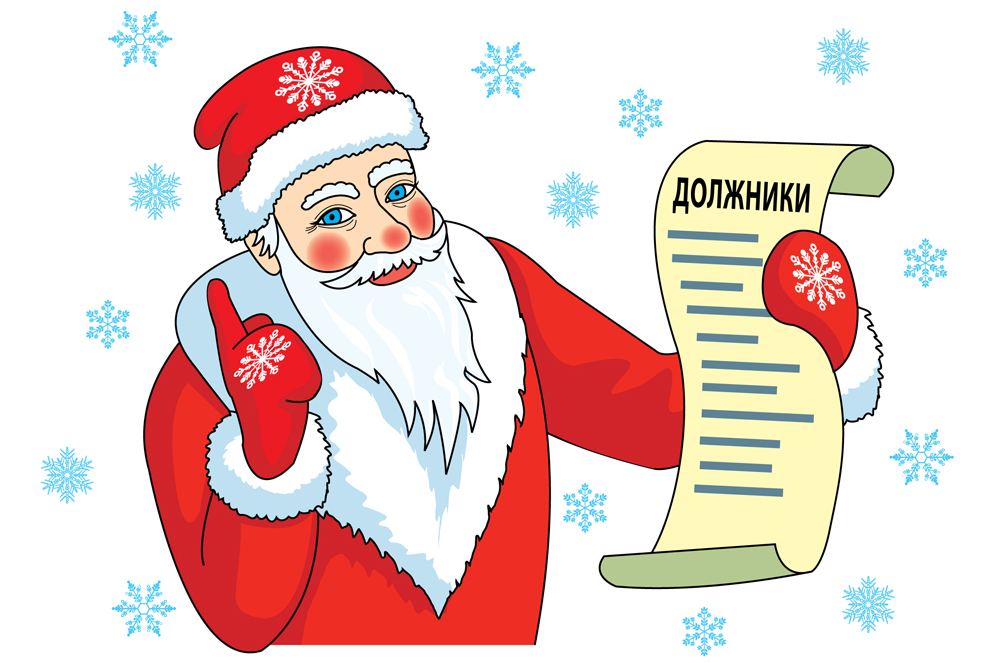 Пожалуйста, оплачивайте ЖКУ вовремя!ТСЖ ____ напоминает о необходимости погасить долги за жилищно-коммунальные услуги.Встречать Новый год без долгов – хорошая примета!С Наступающим новым годом!